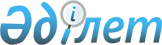 "2015-2017 жылдарға арналған аудандық бюджет туралы" Қордай аудандық мәслихатының 2014 жылғы 22 желтоқсандағы № 37-3 шешіміне өзгерістер мен толықтырулар енгізу туралыЖамбыл облысы Қордай ауданы мәслихатының 2015 жылғы 8 маусымдағы № 42-2 шешімі. Жамбыл облысы Әділет департаментінде 2015 жылғы 12 маусымда № 2668 болып тіркелді      РҚАО-ның ескертпесі.

       Құжаттың мәтінінде түпнұсқаның пунктуациясы мен орфографиясы сақталған.

      Қазақстан Республикасының 2008 жылғы 4 желтоқсандағы Бюджет кодексінің 9, 109 баптарына, "Қазақстан Республикасындағы жергілікті мемлекеттік басқару және өзін-өзі басқару туралы" Қазақстан Республикасының 2001 жылғы 23 қаңтардағы Заңының 6 бабына сәйкес және "2015-2017 жылдарға арналған облыстық бюджет туралы" Жамбыл облыстық мәслихатының 2014 жылғы 11 желтоқсандағы №33-3 шешіміне өзгерістер мен толықтырулар енгізу туралы" Жамбыл облыстық мәслихатының 2015 жылғы 25 мамырдағы №37-2 шешіміне (нормативтік құқықтық актілерді мемлекеттік тіркеу Тізілімінде №2652 болып тіркелген) негізінде аудандық мәслихат ШЕШІМ ҚАБЫЛДАДЫ:

      1.  "2015 – 2017 жылдарға арналған аудандық бюджет туралы" Қордай аудандық маслихатының 2014 жылғы 22 желтоқсандағы №37-3 шешіміне (нормативтік құқықтық актілерді мемлекеттік тіркеу Тізілімінде №2449 болып тіркелген, 2014 жылдың 31 желтоқсанында №205-206 аудандық "Қордай шамшырағы" - "Кордайский маяк" газетінде жарияланған) келесі өзгерістер мен толықтырулар енгізілсін:

      1 тармақта:

      1) тармақшада:

       "9 712 433" сандары "9 713 924" сандарымен ауыстырылсын;

       "8 012 535" сандары "8 014 026" сандарымен ауыстырылсын;

      2) тармақшада:

      "9 754 343" сандары "9 755 834" сандарымен ауыстырылсын.

      Аталған шешімнің 1 және 5 қосымшалары осы шешімнің 1 және 2 қосымшаларына сәйкес жаңа редакцияда мазмұндалсын.

      Аталған шешім 6 қосымшамен осы шешімнің 3 қосымшасына сәйкес толықтырылсын. 

      2.  Осы шешім әділет органдарында мемлекеттік тіркеуден өткен күннен бастап күшіне енеді және 2015 жылдың 1 қаңтарынан қолданысқа енгізіледі.

 2015 жылға арналған аудандық бюджет 2015-2017 жылдарға арналған аудандық бюджеттен ауылдық округтерге бағдарламалар бойынша бөлінген қаражат көлемдерінің тізбесі        мың теңге

 Жергілікті өзін - өзі басқару органдарына берілетін трансферттер
					© 2012. Қазақстан Республикасы Әділет министрлігінің «Қазақстан Республикасының Заңнама және құқықтық ақпарат институты» ШЖҚ РМК
				
       Аудандық мәслихаттың

       хатшысы

Б. Әлімбет
Қордай аудандық
мәслихатының
 2015 жылғы 8 маусымдағы
 № 42-2 шешіміне
1 – қосымшаҚордай аудандық
мәслихатының
 2014 жылғы 22 желтоқсандағы
 №37-3 шешіміне
1 – қосымша Санаты

Санаты

Санаты

Санаты

Сомасы (мың теңге)

Сыныбы

Сыныбы

Сыныбы

Сомасы (мың теңге)

Ішкі сыныбы

Ішкі сыныбы

Атауы

1

2

3

4

5

1. КІРІСТЕР

9713924

1

САЛЫҚТЫҚ ТҮСІМДЕР

1605261

01

Табыс салығы

266039

2

Жеке табыс салығы

266039

03

Әлеуметтік салық

199605

1

Әлеуметтік салық

199605

04

Меншікке салынатын салықтар

1058936

1

Мүлікке салынатын салықтар

842036

3

Жер салығы

14600

4

Көлік құралдарына салынатын салық

198000

5

Бірыңғай жер салығы

4300

05

Тауарларға, жұмыстарға және қызметтерге салынатын ішкі салықтар

50959

2

Акциздер

17900

3

Табиғи және басқа да ресурстарды пайдаланғаны үшін түсетін түсімдер

6700

4

Кәсіпкерлік және кәсіби қызметті жүргізгені үшін алынатын алымдар

23535

5

Ойын бизнесіне салық

2824

07

Басқа да салықтар

5260

1

Жергілікті бюджетке түсетін өзге де салық түсімдері

5260

08

Заңдық маңызы бар әрекеттерді жасағаны және (немесе) оған уәкілеттігі бар мемлекеттік органдар немесе лауазымды адамдар құжаттар бергені үшін алынатын міндетті төлемдер

24462

1

Мемлекеттік баж

24462

2

САЛЫҚТЫҚ ЕМЕС ТҮСІМДЕР

72605

01

Мемлекеттік меншіктен түсетін кірістер

7201

1

Мемлекеттік кәсіпорындардың таза кірісі бөлігінің түсімдері

701

5

Мемлекет меншігіндегі мүлікті жалға беруден түсетін кірістер

6500

04

Мемлекеттік бюджеттен қаржыландырылатын, сондай-ақ Қазақстан Республикасы Ұлттық Банкінің бюджетінен (шығыстар сметасынан) ұсталатын және қаржыландырылатын мемлекеттік мекемелер салатын айыппұлдар, өсімпұлдар, санкциялар, өндіріп алулар 

39700

1

Мұнай секторы ұйымдарынан түсетін түсімдерді қоспағанда, мемлекеттік бюджеттен қаржыландырылатын, сондай-ақ Қазақстан Республикасы Ұлттық Банкінің бюджетінен (шығыстар сметасынан) ұсталатын және қаржыландырылатын мемлекеттік мекемелер салатын айыппұлдар, өсімпұлдар, санкциялар, өндіріп алулар 

39700

06

Басқа да салықтық емес түсiмдер

25704

1

Басқа да салықтық емес түсiмдер

25704

3

НЕГІЗГІ КАПИТАЛДЫ САТУДАН ТҮСЕТІН ТҮСІМДЕР

22032

01

Мемлекеттік мекемелерге бекітілген мемлекеттік мүлікті сату

1500

1

Мемлекеттік мекемелерге бекітілген мемлекеттік мүлікті сату

1500

03

Жердi және материалдық емес активтердi сату

20532

1

Жерді сату

20000

2

Материалдық емес активтерді сату

532

4

ТРАНСФЕРТТЕРДІҢ ТҮСІМДЕРІ

8014026

02

Мемлекеттiк басқарудың жоғары тұрған органдарынан түсетiн трансферттер

8014026

2

Облыстық бюджеттен түсетiн трансферттер

8014026

Функционалдық топ
Бюджеттік бағдарламалардың әкімшісі
Бағдарлама
Атауы

Функционалдық топ
Бюджеттік бағдарламалардың әкімшісі
Бағдарлама
Атауы

Функционалдық топ
Бюджеттік бағдарламалардың әкімшісі
Бағдарлама
Атауы

Функционалдық топ
Бюджеттік бағдарламалардың әкімшісі
Бағдарлама
Атауы

Сомасы, мың теңге

1

2

3

2. ШЫҒЫНДАР

9755834

01

Жалпы сипаттағы мемлекеттiк қызметтер

466315

112

Аудан (облыстық маңызы бар қала) мәслихатының аппараты

19057

001

Аудан (облыстық маңызы бар қала) мәслихатының қызметін қамтамасыз ету жөніндегі қызметтер

17608

003

Мемлекеттік органның күрделі шығыстары

1449

122

Аудан (облыстық маңызы бар қала) әкімінің аппараты

88006

001

Аудан (облыстық маңызы бар қала) әкімінің қызметін қамтамасыз ету жөніндегі қызметтер

86207

003

Мемлекеттік органның күрделі шығыстары

1799

123

Қаладағы аудан, аудандық маңызы бар қала, кент, ауыл, ауылдық округ әкімінің аппараты

265616

001

Қаладағы аудан, аудандық маңызы бар қала, кент, ауыл, ауылдық округ әкімінің қызметін қамтамасыз ету жөніндегі қызметтер

258046

022

Мемлекеттік органның күрделі шығыстары

7570

452

Ауданның (облыстық маңызы бар қаланың) қаржы бөлімі

26313

001

Ауданның (облыстық маңызы бар қаланың) бюджетін орындау және ауданның (облыстық маңызы бар қаланың) коммуналдық меншігін басқару саласындағы мемлекеттік саясатты іске асыру жөніндегі қызметтер

22652

003

Салық салу мақсатында мүлікті бағалауды жүргізу

2668

010

Жекешелендіру, коммуналдық меншікті басқару, жекешелендіруден кейінгі қызмет және осыған байланысты дауларды реттеу

200

018

Мемлекеттік органның күрделі шығыстары

793

453

Ауданның (облыстық маңызы бар қаланың) экономика және бюджеттік жоспарлау бөлімі

20699

001

Экономикалық саясатты, мемлекеттік жоспарлау жүйесін қалыптастыру және дамыту және ауданды (облыстық маңызы бар қаланы) басқару саласындағы мемлекеттік саясатты іске асыру жөніндегі қызметтер

19881

004

Мемлекеттік органның күрделі шығыстары

818

458

Ауданның (облыстық маңызы бар қаланың) тұрғын үй-коммуналдық шаруашылығы, жолаушылар көлігі және автомобиль жолдары бөлімі

39625

001

Жергілікті деңгейде тұрғын үй-коммуналдық шаруашылығы, жолаушылар көлігі және автомобиль жолдары саласындағы мемлекеттік саясатты іске асыру жөніндегі қызметтер

12242

013

Мемлекеттік органның күрделі шығыстары

304

067

Ведомстволық бағыныстағы мемлекеттік мекемелерінің және ұйымдарының күрделі шығыстары

27079

494

Ауданның (облыстық маңызы бар қаланың) кәсіпкерлік және өнеркәсіп бөлімі

6999

001

Жергілікті деңгейде кәсіпкерлік және өнеркәсіп саласындағы мемлекеттік саясатты іске асыру жөніндегі қызметтер

6737

003

Мемлекеттік органның күрделі шығыстары

262

02

Қорғаныс

7124

122

Аудан (облыстық маңызы бар қала) әкімінің аппараты

4650

005

Жалпыға бірдей әскери міндетті атқару шеңберіндегі іс-шаралар

4650

122

Аудан (облыстық маңызы бар қала) әкімінің аппараты

2474

007

Аудандық (қалалық) ауқымдағы дала өрттерінің, сондай-ақ мемлекеттік өртке қарсы қызмет органдары құрылмаған елдi мекендерде өрттердің алдын алу және оларды сөндіру жөніндегі іс-шаралар

2474

03

Қоғамдық тәртіп, қауіпсіздік, құқықтық, сот, қылмыстық-атқару қызметі

8918

458

Ауданның (облыстық маңызы бар қаланың) тұрғын үй-коммуналдық шаруашылығы, жолаушылар көлігі және автомобиль жолдары бөлімі

8918

021

Елдi мекендерде жол қозғалысы қауiпсiздiгін қамтамасыз ету

8918

04

Бiлiм беру

7113437

464

Ауданның (облыстық маңызы бар қаланың) білім бөлімі

920836

009

Мектепке дейінгі тәрбие мен оқыту ұйымдарының қызметін қамтамасыз ету

301445

040

Мектепке дейінгі білім беру ұйымдарында мемлекеттік білім беру тапсырысын іске асыруға

619391

123

Қаладағы аудан, аудандық маңызы бар қала, кент, ауыл, ауылдық округ әкімінің аппараты

4367

005

Ауылдық жерлерде балаларды мектепке дейін тегін алып баруды және кері алып келуді ұйымдастыру

4367

464

Ауданның (облыстық маңызы бар қаланың) білім бөлімі

5178462

003

Жалпы білім беру

4948979

006

Балаларға қосымша білім беру

229483

465

Ауданның (облыстық маңызы бар қаланың) дене шынықтыру және спорт бөлімі

64500

017

Балалар мен жасөспірімдерге спорт бойынша қосымша білім беру

64500

464

Ауданның (облыстық маңызы бар қаланың) білім бөлімі

221159

001

Жергілікті деңгейде білім беру саласындағы мемлекеттік саясатты іске асыру жөніндегі қызметтер

13733

004

Ауданның (облыстық маңызы бар қаланың) мемлекеттік білім беру мекемелерінде білім беру жүйесін ақпараттандыру

0

005

Ауданның (облыстық маңызы бар қаланың) мемлекеттік білім беру мекемелер үшін оқулықтар мен оқу-әдiстемелiк кешендерді сатып алу және жеткізу

116264

007

Аудандық (қалалық) ауқымдағы мектеп олимпиадаларын және мектептен тыс іс-шараларды өткiзу

321

015

Жетім баланы (жетім балаларды) және ата-аналарының қамқорынсыз қалған баланы (балаларды) күтіп-ұстауға қамқоршыларға (қорғаншыларға) ай сайынға ақшалай қаражат төлемі

39838

022

Жетім баланы (жетім балаларды) және ата-анасының қамқорлығынсыз қалған баланы (балаларды) асырап алғаны үшін Қазақстан азаматтарына біржолғы ақша қаражатын төлеуге арналған төлемдер

1491

029

Балалар мен жасөспірімдердің психикалық денсаулығын зерттеу және халыққа психологиялық-медициналық-педагогикалық консультациялық көмек көрсету

13250

067

Ведомстволық бағыныстағы мемлекеттік мекемелерінің және ұйымдарының күрделі шығыстары

36262

466

Ауданның (облыстық маңызы бар қаланың) сәулет, қала құрылысы және құрылыс бөлімі

724113

037

Білім беру объектілерін салу және реконструкциялау

724113

06

Әлеуметтiк көмек және әлеуметтiк қамсыздандыру

487569

464

Ауданның (облыстық маңызы бар қаланың) білім бөлімі

1432

030

Патронат тәрбиешілерге берілген баланы (балаларды) асырап бағу

1432

451

Ауданның (облыстық маңызы бар қаланың) жұмыспен қамту және әлеуметтік бағдарламалар бөлімі

383426

002

Еңбекпен қамту бағдарламасы

78131

004

Ауылдық жерлерде тұратын денсаулық сақтау, білім беру, әлеуметтік қамтамасыз ету, мәдениет, спорт және ветеринар мамандарына отын сатып алуға Қазақстан Республикасының заңнамасына сәйкес әлеуметтік көмек көрсету

35607

005

Мемлекеттік атаулы әлеуметтік көмек

5600

006

Тұрғын үйге көмек көрсету

1500

007

Жергілікті өкілетті органдардың шешімі бойынша мұқтаж азаматтардың жекелеген топтарына әлеуметтік көмек

21610

010

Үйден тәрбиеленіп оқытылатын мүгедек балаларды материалдық қамтамасыз ету

6280

014

Мұқтаж азаматтарға үйде әлеуметтік көмек көрсету

48579

016

18 жасқа дейінгі балаларға мемлекеттік жәрдемақылар

116100

017

Мүгедектерді оңалту жеке бағдарламасына сәйкес, мұқтаж мүгедектерді міндетті гигиеналық құралдарымен және ымдау тілі мамандарының қызмет көрсетуін, жеке көмекшілермен қамтамасыз ету

23415

023

Жұмыспен қамту орталықтарының қызметін қамтамасыз ету

1482

052

Ұлы Отан соғысындағы Жеңістің жетпіс жылдығына арналған іс-шараларды өткізу

45122

451

Ауданның (облыстық маңызы бар қаланың) жұмыспен қамту және әлеуметтік бағдарламалар бөлімі

100862

001

Жергілікті деңгейде халық үшін әлеуметтік бағдарламаларды жұмыспен қамтуды қамтамасыз етуді іске асыру саласындағы мемлекеттік саясатты іске асыру жөніндегі қызметтер

31889

011

Жәрдемақыларды және басқа да әлеуметтік төлемдерді есептеу, төлеу мен жеткізу бойынша қызметтерге ақы төлеу

2800

021

Мемлекеттік органның күрделі шығыстары

470

025

Өрлеу жобасы бойынша келісілген қаржылай көмекті енгізу

65703

458

Ауданның (облыстық маңызы бар қаланың) тұрғын үй-коммуналдық шаруашылығы, жолаушылар көлігі және автомобиль жолдары бөлімі

1849

050

Мүгедектердің құқықтарын қамтамасыз ету және өмір сүру сапасын жақсарту жөніндегі іс-шаралар жоспарын іске асыру

1849

07

Тұрғын үй-коммуналдық шаруашылық

548841

455

Ауданның (облыстық маңызы бар қаланың) мәдениет және тілдерді дамыту бөлімі

4533

024

Жұмыспен қамту 2020 жол картасы бойынша қалаларды және ауылдық елді мекендерді дамыту шеңберінде объектілерді жөндеу

4533

458

Ауданның (облыстық маңызы бар қаланың) тұрғын үй-коммуналдық шаруашылығы, жолаушылар көлігі және автомобиль жолдары бөлімі

4704

033

Инженерлік-коммуникациялық инфрақұрылымды жобалау, дамыту, жайластыру және (немесе) сатып алу

4704

466

Ауданның (облыстық маңызы бар қаланың) сәулет, қала құрылысы және құрылыс бөлімі

256341

003

Мемлекеттік коммуналдық тұрғын үй қорының тұрғын үйін жобалау, салу және (немесе) сатып алу

164967

004

Инженерлік коммуникациялық инфрақұрылымды жобалау, дамыту, жайластыру және (немесе) сатып алу

91374

123

Қаладағы аудан, аудандық маңызы бар қала, кент, ауыл, ауылдық округ әкімінің аппараты

507

014

Елді мекендерді сумен жабдықтауды ұйымдастыру

507

458

Ауданның (облыстық маңызы бар қаланың) тұрғын үй-коммуналдық шаруашылығы, жолаушылар көлігі және автомобиль жолдары бөлімі

49888

012

Сумен жабдықтау және су бұру жүйесінің жұмыс істеуі

49888

466

Ауданның (облыстық маңызы бар қаланың) сәулет, қала құрылысы және құрылыс бөлімі

177652

058

Елді мекендердегі сумен жабдықтау және су бұру жүйелерін дамыту

177652

123

Қаладағы аудан, аудандық маңызы бар қала, кент, ауыл, ауылдық округ әкімінің аппараты

42128

008

Елді мекендерде көшелерді жарықтандыру

16205

009

Елді мекендердің санитариясын қамтамасыз ету

1622

010

Жерлеу орындарын ұстау және туысы жоқ адамдарды жерлеу

76

011

Елді мекендерді абаттандыру мен көгалдандыру

24225

458

Ауданның (облыстық маңызы бар қаланың) тұрғын үй-коммуналдық шаруашылығы, жолаушылар көлігі және автомобиль жолдары бөлімі

13088

015

Елді мекендерде көшелерді жарықтандыру

1200

016

Елді мекендердің санитариясын қамтамасыз ету

588

018

Елді мекендерді абаттандыру мен көгалдандыру

11300

08

Мәдениет, спорт, туризм және ақпараттық кеңістiк

300182

455

Ауданның (облыстық маңызы бар қаланың) мәдениет және тілдерді дамыту бөлімі

148227

003

Мәдени-демалыс жұмысын қолдау

140869

009

Тарихи-мәдени мұра ескерткіштерін сақтауды және оларға қол жетімділікті қамтамасыз ету

7358

465

Ауданның (облыстық маңызы бар қаланың) дене шынықтыру және спорт бөлімі

19602

001

Жергілікті деңгейде дене шынықтыру және спорт саласындағы мемлекеттік саясатты іске асыру жөніндегі қызметтер

5022

004

Мемлекеттік органның күрделі шығыстары

310

006

Аудандық (облыстық маңызы бар қалалық) деңгейде спорттық жарыстар өткiзу

5554

007

Әртүрлi спорт түрлерi бойынша аудан (облыстық маңызы бар қала) құрама командаларының мүшелерiн дайындау және олардың облыстық спорт жарыстарына қатысуы

8716

455

Ауданның (облыстық маңызы бар қаланың) мәдениет және тілдерді дамыту бөлімі

48581

006

Аудандық (қалалық) кiтапханалардың жұмыс iстеуi

47485

007

Мемлекеттік тілді және Қазақстан халықтарының басқа да тілдерін дамыту

1096

456

Ауданның (облыстық маңызы бар қаланың) ішкі саясат бөлімі

14404

002

Мемлекеттік ақпараттық саясат жүргізу жөніндегі қызметтер

14404

455

Ауданның (облыстық маңызы бар қаланың) мәдениет және тілдерді дамыту бөлімі

23909

001

Жергілікті деңгейде тілдерді және мәдениетті дамыту саласындағы мемлекеттік саясатты іске асыру жөніндегі қызметтер

8753

010

Мемлекеттік органның күрделі шығыстары

580

032

Ведомстволық бағыныстағы мемлекеттік мекемелерінің және ұйымдарының күрделі шығыстары

14576

456

Ауданның (облыстық маңызы бар қаланың) ішкі саясат бөлімі

45459

001

Жергілікті деңгейде ақпарат, мемлекеттілікті нығайту және азаматтардың әлеуметтік сенімділігін қалыптастыру саласында мемлекеттік саясатты іске асыру жөніндегі қызметтер

15163

003

Жастар саясаты саласында іс-шараларды іске асыру

30257

006

Мемлекеттік органның күрделі шығыстары

39

10

Ауыл, су, орман, балық шаруашылығы, ерекше қорғалатын табиғи аумақтар, қоршаған ортаны және жануарлар дүниесін қорғау, жер қатынастары

212524

462

Ауданның (облыстық маңызы бар қаланың) ауыл шаруашылығы бөлімі

38266

001

Жергілікті деңгейде ауыл шаруашылығы саласындағы мемлекеттік саясатты іске асыру жөніндегі қызметтер

14362

006

Мемлекеттік органның күрделі шығыстары

245

099

Мамандардың әлеуметтік көмек көрсетуі жөніндегі шараларды іске асыру

23659

473

Ауданның (облыстық маңызы бар қаланың) ветеринария бөлімі

47638

001

Жергілікті деңгейде ветеринария саласындағы мемлекеттік саясатты іске асыру жөніндегі қызметтер

16882

003

Мемлекеттік органның күрделі шығыстары

78

005

Мал көмінділерінің (биотермиялық шұңқырлардың) жұмыс істеуін қамтамасыз ету

1298

006

Ауру жануарларды санитарлық союды ұйымдастыру

11224

007

Қаңғыбас иттер мен мысықтарды аулауды және жоюды ұйымдастыру

2977

008

Алып қойылатын және жойылатын ауру жануарлардың, жануарлардан алынатын өнімдер мен шикізаттың құнын иелеріне өтеу

11466

009

Жануарлардың энзоотиялық аурулары бойынша ветеринариялық іс-шараларды жүргізу

1306

010

Ауыл шаруашылығы жануарларын бірдейлендіру жөніндегі іс-шараларды жүргізу

2407

463

Ауданның (облыстық маңызы бар қаланың) жер қатынастары бөлімі

16620

001

Аудан (облыстық маңызы бар қала) аумағында жер қатынастарын реттеу саласындағы мемлекеттік саясатты іске асыру жөніндегі қызметтер

9523

003

Елдi мекендердi жер-шаруашылық орналастыру

7097

473

Ауданның (облыстық маңызы бар қаланың) ветеринария бөлімі

110000

011

Эпизоотияға қарсы іс-шаралар жүргізу

110000

11

Өнеркәсіп, сәулет, қала құрылысы және құрылыс қызметі

110487

466

Ауданның (облыстық маңызы бар қаланың) сәулет, қала құрылысы және құрылыс бөлімі

110487

001

Құрылыс, облыс қалаларының, аудандарының және елді мекендерінің сәулеттік бейнесін жақсарту саласындағы мемлекеттік саясатты іске асыру және ауданның (облыстық маңызы бар қаланың) аумағында оңтайла және тиімді қала құрылыстық игеруді қамтамасыз ету жөніндегі қызметтер

13355

013

Аудан аумағында қала құрылысын дамытудың кешенді схемаларын, аудандық (облыстық) маңызы бар қалалардың, кенттердің және өзге де ауылдық елді мекендердің бас жоспарларын әзірлеу

96882

015

Мемлекеттік органның күрделі шығыстары

250

12

Көлiк және коммуникация

234087

458

Ауданның (облыстық маңызы бар қаланың) тұрғын үй-коммуналдық шаруашылығы, жолаушылар көлігі және автомобиль жолдары бөлімі

234087

023

Автомобиль жолдарының жұмыс істеуін қамтамасыз ету

234087

13

Басқалар

133826

123

Қаладағы аудан, аудандық маңызы бар қала, кент, ауыл, ауылдық округ әкімінің аппараты

125112

040

"Өңірлерді дамыту" Бағдарламасы шеңберінде өңірлерді экономикалық дамытуға жәрдемдесу бойынша шараларды іске асыру

125112

452

Ауданның (облыстық маңызы бар қаланың) қаржы бөлімі

8714

012

Ауданның (облыстық маңызы бар қаланың) жергілікті атқарушы органының резерві

8714

15

Трансферттер

132524

452

Ауданның (облыстық маңызы бар қаланың) қаржы бөлімі

132524

006

Нысаналы пайдаланылмаған (толық пайдаланылмаған) трансферттерді қайтару

1066

051

Жергілікті өзін-өзі басқару органдарына берілетін трансферттер

131458

3. ТАЗА БЮДЖЕТТІК КРЕДИТТЕУ

31834

Бюджеттік кредиттер

41622

10

Ауыл, су, орман, балық шаруашылығы, ерекше қорғалатын табиғи аумақтар, қоршаған ортаны және жануарлар дүниесін қорғау, жер қатынастары

41622

462

Ауданның (облыстық маңызы бар қаланың) ауыл шаруашылығы бөлімі

41622

008

Мамандарды әлеуметтік қолдау шараларын іске асыруға берілетін бюджеттік кредиттер

41622

Санаты

 Сыныбы

Санаты

 Сыныбы

Санаты

 Сыныбы

Атауы

Сомасы, мың теңге

 Ішкі сыныбы 

 Ішкі сыныбы 

 Ішкі сыныбы 

 Ішкі сыныбы 

Сомасы, мың теңге

1

1

1

2

3

5

Бюджеттік кредиттерді өтеу

9788

01

Бюджеттік кредиттерді өтеу

9788

1

Мемлекеттік бюджеттен берілген бюджеттік кредиттерді өтеу

9788

Функционалдық топ
 Бюджеттік бағдарламалардың әкімшісі
 Бағдарлама Атауы

Функционалдық топ
 Бюджеттік бағдарламалардың әкімшісі
 Бағдарлама Атауы

Функционалдық топ
 Бюджеттік бағдарламалардың әкімшісі
 Бағдарлама Атауы

Функционалдық топ
 Бюджеттік бағдарламалардың әкімшісі
 Бағдарлама Атауы

Сомасы, мың теңге

1

1

1

2

3

4. ҚАРЖЫ АКТИВТЕРІМЕН ОПЕРАЦИЯЛАР БОЙЫНША САЛЬДО

0

Қаржы активтерін сатып алу

0

13

Басқалар

0

Функционалдық топ
 Бюджеттік бағдарламалардың әкімшісі
 Бағдарлама
 Атауы

Функционалдық топ
 Бюджеттік бағдарламалардың әкімшісі
 Бағдарлама
 Атауы

Функционалдық топ
 Бюджеттік бағдарламалардың әкімшісі
 Бағдарлама
 Атауы

Функционалдық топ
 Бюджеттік бағдарламалардың әкімшісі
 Бағдарлама
 Атауы

Сомасы, мың теңге

1

1

1

2

3

5. БЮДЖЕТ ТАПШЫЛЫҒЫ (ПРОФИЦИТІ)

-31834

6. БЮДЖЕТ ТАПШЫЛЫҒЫН ҚАРЖЫЛАНДЫРУ (ПРОФИЦИТІН ПАЙДАЛАНУ) 

31834

Санаты

Сыныбы

Санаты

Сыныбы

Санаты

Сыныбы

Атауы

Сомасы, мың теңге

Ішкі сыныбы

Ішкі сыныбы

Ішкі сыныбы

Ішкі сыныбы

Сомасы, мың теңге

1

1

1

2

3

7

Қарыздар түсімі

41622

01

Мемлекеттік ішкі қарыздар

41622

2

Қарыз алу келісім-шарттары

41622

Функционалдық топ
 Бюджеттік бағдарламалардың әкімшісі
 Бағдарлама
 Атауы

Функционалдық топ
 Бюджеттік бағдарламалардың әкімшісі
 Бағдарлама
 Атауы

Функционалдық топ
 Бюджеттік бағдарламалардың әкімшісі
 Бағдарлама
 Атауы

Функционалдық топ
 Бюджеттік бағдарламалардың әкімшісі
 Бағдарлама
 Атауы

Сомасы, мың теңге

1

1

1

2

3

16

Қарыздарды өтеу

9788

452

Ауданның (облыстық маңызы бар қаланың) қаржы бөлімі

9788

008

Жергілікті атқарушы органның жоғары тұрған бюджет алдындағы борышын өтеу

9788

08

Бюджет қаражатының пайдаланылатын қалдықтары

41910

Қордай аудандық
мәслихатының
2015 жылғы 8 маусымдағы
 № 42- 2 шешіміне
2-қосымшаҚордай аудандық
мәслихатының
 2014 жылғы 22
желтоқсандағы
 № 37- 3 шешіміне
5-қосымшаҚаладағы аудан, аудандық маңызы бар қала, кент, ауыл, ауылдық округ әкімінің аппараттарының атауы

Бағдарламалар атауы

Бағдарламалар атауы

Бағдарламалар атауы

Бағдарламалар атауы

Бағдарламалар атауы

Бағдарламалар атауы

Қаладағы аудан, аудандық маңызы бар қала, кент, ауыл, ауылдық округ әкімінің аппараттарының атауы

001 "Қаладағы аудан, аудандық маңызы бар қаланың, кент, ауыл, ауылдық округ әкімінің қызметін қамтамасыз ету жөніндегі қызметтер"

001 "Қаладағы аудан, аудандық маңызы бар қаланың, кент, ауыл, ауылдық округ әкімінің қызметін қамтамасыз ету жөніндегі қызметтер"

001 "Қаладағы аудан, аудандық маңызы бар қаланың, кент, ауыл, ауылдық округ әкімінің қызметін қамтамасыз ету жөніндегі қызметтер"

022 "Мемлекеттік органдардың күрделі шығыстары"

022 "Мемлекеттік органдардың күрделі шығыстары"

022 "Мемлекеттік органдардың күрделі шығыстары"

Қаладағы аудан, аудандық маңызы бар қала, кент, ауыл, ауылдық округ әкімінің аппараттарының атауы

2015 жыл

2016 жыл

2017 жыл

2015 жыл

2016 жыл

2017 жыл

"Алға ауылдық округі әкімінің аппараты" коммуналдық мемлекеттік мекемесі

10072

10611

10611

230

"Ауқатты ауылдық округ әкімінің аппараты" коммуналдық мемлекеттік мекемесі

15638

16525

16525

378

"Бетқайнар ауылдық округі әкімінің аппараты" коммуналдық мемлекеттік мекемесі

10966

13238

13238

70

"Жамбыл ауылдық округі әкімінің аппараты" коммуналдық мемлекеттік мекемесі

13790

16896

16896

565

"Қақпатас ауылдық округі әкімінің аппараты" коммуналдық мемлекеттік мекемесі

10869

11699

11699

158

"Қаракемер ауылдық округі әкімінің аппараты" коммуналдық мемлекеттік мекемесі

12113

13594

13594

260

"Қарасай ауылдық округі әкімінің аппараты" коммуналдық мемлекеттік мекемесі

13532

14461

14461

1802

"Қарасу ауылдық округі әкімінің аппараты" коммуналдық мемлекеттік мекемесі

13512

14608

14608

343

"Қасық ауылдық округі әкімінің аппараты" коммуналдық мемлекеттік мекемесі

11737

12778

12778

221

"Кенен ауылдық округі әкімінің аппараты" коммуналдық мемлекеттік мекемесі

10743

11869

11869

329

"Қордай ауылдық округі әкімінің аппараты" коммуналдық мемлекеттік мекемесі

22838

26888

26888

496

"Масаншы ауылдық округі әкімінің аппараты" коммуналдық мемлекеттік мекемесі

16936

18426

18426

260

"Ноғайбай ауылдық округі әкімінің аппараты" коммуналдық мемлекеттік мекемесі

11015

11650

11650

346

"Отар ауылдық округі әкімінің аппараты" коммуналдық мемлекеттік мекемесі

17965

18372

18372

357

"Сарыбұлақ ауылдық округі әкімінің аппараты" коммуналдық мемлекеттік мекемесі

15258

16600

16600

202

"Сортөбе ауылдық округі әкімінің аппараты" коммуналдық мемлекеттік мекемесі

18056

20520

20520

930

"Степной ауылдық округі әкімінің аппараты" коммуналдық мемлекеттік мекемесі

12721

12510

12510

155

"Сұлутөр ауылдық округі әкімінің аппараты" коммуналдық мемлекеттік мекемесі

10183

11605

11605

208

"Үлкен-Сұлутөр ауылдық округі әкімінің аппараты" коммуналдық мемлекеттік мекемесі

10102

10470

10470

260

Барлығы:

258046

283320

283320

7570

Қаладағы аудан, аудандық маңызы бар қала, кент, ауыл, ауылдық округ әкімінің аппараттарының атауы

Бағдарламалар атауы

Бағдарламалар атауы

Бағдарламалар атауы

Бағдарламалар атауы

Бағдарламалар атауы

Бағдарламалар атауы

Бағдарламалар атауы

Бағдарламалар атауы

Бағдарламалар атауы

Бағдарламалар атауы

Бағдарламалар атауы

Бағдарламалар атауы

Қаладағы аудан, аудандық маңызы бар қала, кент, ауыл, ауылдық округ әкімінің аппараттарының атауы

008 "Елді мекендерде көшелерді жарықтандыру"

008 "Елді мекендерде көшелерді жарықтандыру"

008 "Елді мекендерде көшелерді жарықтандыру"

009 "Елді мекендердің санитариясын қамтамасыз ету"

009 "Елді мекендердің санитариясын қамтамасыз ету"

009 "Елді мекендердің санитариясын қамтамасыз ету"

010 "Жерлеу орындарын күтіп-ұстау және туысы жоқ адамдарды жерлеу"

010 "Жерлеу орындарын күтіп-ұстау және туысы жоқ адамдарды жерлеу"

010 "Жерлеу орындарын күтіп-ұстау және туысы жоқ адамдарды жерлеу"

011 "Елді мекендерді абаттандыру мен көгалдандыру"

011 "Елді мекендерді абаттандыру мен көгалдандыру"

011 "Елді мекендерді абаттандыру мен көгалдандыру"

Қаладағы аудан, аудандық маңызы бар қала, кент, ауыл, ауылдық округ әкімінің аппараттарының атауы

2015 жыл

2016 жыл

2017 жыл

2015 жыл

2016 жыл

2017 жыл

2015 жыл

2016 жыл

2017 жыл

2015 жыл

2016 жыл

2017 жыл

"Алға ауылдық округі әкімінің аппараты" коммуналдық мемлекеттік мекемесі

447

616

80

592

873

"Ауқатты ауылдық округі әкімінің аппараты" коммуналдық мемлекеттік мекемесі

913

1766

80

1196

2009

"Бетқайнар ауылдық округі әкімінің аппараты" коммуналдық мемлекеттік мекемесі

475

2080

80

428

628

"Жамбыл ауылдық округі әкімінің аппараты" коммуналдық мемлекеттік мекемесі

549

206

80

1472

1829

"Қақпатас ауылдық округі әкімінің аппараты" коммуналдық мемлекеттік мекемесі

256

684

80

576

1176

"Қаракемер ауылдық округі әкімінің аппараты" коммуналдық мемлекеттік мекемесі

1102

1841

80

817

1184

"Қарасай ауылдық округі әкімінің аппараты" коммуналдық мемлекеттік мекемесі

240

649

80

596

935

"Қарасу ауылдық округі әкімінің аппараты" коммуналдық мемлекеттік мекемесі

80

977

1957

"Қасық ауылдық округі әкімінің аппараты" коммуналдық мемлекеттік мекемесі

1077

1077

80

1647

1747

"Кенен ауылдық округі әкімінің аппараты" коммуналдық мемлекеттік мекемесі

673

1548

80

1646

1496

"Қордай ауылдық округі әкімінің аппараты" коммуналдық мемлекеттік мекемесі

6166

18770

150

76

5105

41478

1382

"Масаншы ауылдық округі әкімінің аппараты" коммуналдық мемлекеттік мекемесі

102

899

2395

"Ноғайбай ауылдық округі әкімінің аппараты" коммуналдық мемлекеттік мекемесі

186

606

80

795

1245

"Отар ауылдық округі әкімінің аппараты" коммуналдық мемлекеттік мекемесі

1231

4669

80

1884

2361

"Сарыбұлақ ауылдық округі әкімінің аппараты" коммуналдық мемлекеттік мекемесі

606

2710

80

1729

1729

"Сортөбе ауылдық округі әкімінің аппараты" коммуналдық мемлекеттік мекемесі

1439

2582

90

2140

4001

"Степной ауылдық округі әкімінің аппараты" коммуналдық мемлекеттік мекемесі

80

783

1615

"Сұлутөр ауылдық округі әкімінің аппараты" коммуналдық мемлекеттік мекемесі

122

362

80

454

635

"Үлкен-Сұлутөр ауылдық округі әкімінің аппараты" коммуналдық мемлекеттік мекемесі

273

871

80

489

675

Барлығы:

16205

41037

1622

76

24225

69968

1382

Қаладағы аудан, аудандық маңызы бар қала, кент, ауыл, ауылдық округ әкімінің аппараттарының атауы

Бағдарламалар атауы

Бағдарламалар атауы

Бағдарламалар атауы

Бағдарламалар атауы

Бағдарламалар атауы

Бағдарламалар атауы

Бағдарламалар атауы

Бағдарламалар атауы

Бағдарламалар атауы

Қаладағы аудан, аудандық маңызы бар қала, кент, ауыл, ауылдық округ әкімінің аппараттарының атауы

005 "Ауылдық жерлерде балаларды мектепке дейін тегін алып баруды және кері алып келуді ұйымдастыру"

005 "Ауылдық жерлерде балаларды мектепке дейін тегін алып баруды және кері алып келуді ұйымдастыру"

005 "Ауылдық жерлерде балаларды мектепке дейін тегін алып баруды және кері алып келуді ұйымдастыру"

040 "Өңірлерді дамыту" Бағдарламасы шеңберінде өңірлерді экономикалық дамытуға жәрдемдесу бойынша шараларды іске асыру"

040 "Өңірлерді дамыту" Бағдарламасы шеңберінде өңірлерді экономикалық дамытуға жәрдемдесу бойынша шараларды іске асыру"

040 "Өңірлерді дамыту" Бағдарламасы шеңберінде өңірлерді экономикалық дамытуға жәрдемдесу бойынша шараларды іске асыру"

014 "Елді мекендерді сумен жабдықтауды ұйымдастыру"

014 "Елді мекендерді сумен жабдықтауды ұйымдастыру"

014 "Елді мекендерді сумен жабдықтауды ұйымдастыру"

Қаладағы аудан, аудандық маңызы бар қала, кент, ауыл, ауылдық округ әкімінің аппараттарының атауы

2015 жыл

2016 жыл

2017 жыл

2015 жыл

2016 жыл

2017 жыл

2015 жыл

2016 жыл

2017 жыл

"Алға ауылдық округі әкімінің аппараты" коммуналдық мемлекеттік мекемесі

1100

703

703

"Ауқатты ауылдық округі әкімінің аппараты" коммуналдық мемлекеттік мекемесі

886

1269

1269

6800

5000

5000

"Бетқайнар ауылдық округі әкімінің аппараты" коммуналдық мемлекеттік мекемесі

5000

5000

5000

"Жамбыл ауылдық округі әкімінің аппараты" коммуналдық мемлекеттік мекемесі

4400

3185

3185

"Қақпатас ауылдық округі әкімінің аппараты" коммуналдық мемлекеттік мекемесі

239

672

672

3073

3073

3073

"Қаракемер ауылдық округі әкімінің аппараты" коммуналдық мемлекеттік мекемесі

5000

5000

5000

"Қарасай ауылдық округі әкімінің аппараты" коммуналдық мемлекеттік мекемесі

5000

5000

5000

"Қарасу ауылдық округі әкімінің аппараты" коммуналдық мемлекеттік мекемесі

5000

3562

3562

"Қасық ауылдық округі әкімінің аппараты" коммуналдық мемлекеттік мекемесі

945

860

860

5000

3800

3800

"Кенен ауылдық округі әкімінің аппараты" коммуналдық мемлекеттік мекемесі

5000

5000

5000

"Қордай ауылдық округі әкімінің аппараты" коммуналдық мемлекеттік мекемесі

28098

34031

34031

507

"Масаншы ауылдық округі әкімінің аппараты" коммуналдық мемлекеттік мекемесі

14500

14500

14500

"Ноғайбай ауылдық округі әкімінің аппараты" коммуналдық мемлекеттік мекемесі

2687

2600

2600

"Отар ауылдық округі әкімінің аппараты" коммуналдық мемлекеттік мекемесі

1924

1888

1888

7000

7000

7000

"Сарыбұлақ ауылдық округі әкімінің аппараты" коммуналдық мемлекеттік мекемесі

5000

5000

5000

"Сортөбе ауылдық округі әкімінің аппараты" коммуналдық мемлекеттік мекемесі

14754

14958

14958

"Степной ауылдық округі әкімінің аппараты" коммуналдық мемлекеттік мекемесі

373

501

501

5000

5000

5000

"Сұлутөр ауылдық округі әкімінің аппараты" коммуналдық мемлекеттік мекемесі

1300

1300

1300

"Үлкен-Сұлутөр ауылдық округі әкімінің аппараты" коммуналдық мемлекеттік мекемесі

1400

1400

1400

Барлығы:

4367

5190

5190

125112

125112

125112

507

Қордай аудандық
мәслихатының
2015 жылғы 8 маусымдағы
№ 42- 2 шешіміне
 3- қосымшаҚордай аудандық
мәслихатының
2014 жылғы 22
желтоқсандағы № 37- 3 шешіміне 6- қосымшар/с

Атауы

Сомасы, мың теңге

Қордай ауданы

131458

1

"Алға ауылдық округі әкімінің аппараты" коммуналдық мемлекеттік мекемесі

1557

2

"Ауқатты ауылдық округі әкімінің аппараты" коммуналдық мемлекеттік мекемесі

5644

3

"Бетқайнар ауылдық округі әкімінің аппараты" коммуналдық мемлекеттік мекемесі

4446

4

"Жамбыл ауылдық округі әкімінің аппараты" коммуналдық мемлекеттік мекемесі

3080

5

"Қақпатас ауылдық округі әкімінің аппараты" коммуналдық мемлекеттік мекемесі

3725

6

" Қаракемер ауылдық округі әкімінің аппараты" коммуналдық мемлекеттік мекемесі

3098

7

"Жамбыл облысы Қордай ауданы Қарасай ауылдық округі әкімінің аппараты" коммуналдық мемлекеттік мекемесі

2415

8

"Қарасу ауылдық округі әкімінің аппараты" коммуналдық мемлекеттік мекемесі

4055

9

"Қасык ауылдық округі әкімінің аппараты" коммуналдық мемлекеттік мекемесі

3087

10

"Кенен ауылдық округі әкімінің аппараты" коммуналдық мемлекеттік мекемесі

1894

11

"Қордай ауылдық округі әкімінің аппараты" коммуналдық мемлекеттік мекемесі

57826   

12

"Масаншы ауылдық округі әкімінің аппараты" коммуналдық мемлекеттік мекемесі

12517

13

"Ноғайбай ауылдық округі әкімінің аппараты" коммуналдық мемлекеттік мекемесі

2546

14

"Отар ауылдық округі әкімінің аппараты" коммуналдық мемлекеттік мекемесі

5287

15

"Сарыбұлақ ауылдық округі әкімінің аппараты" коммуналдық мемлекеттік мекемесі

4120

16

"Сортөбе ауылдық округі әкімінің аппараты" коммуналдық мемлекеттік мекемесі

8893

17

"Степной ауылдық округі әкімінің аппараты" коммуналдық мемлекеттік мекемесі

4697

18

"Сұлутөр ауылдық округі әкімінің аппараты" коммуналдық мемлекеттік мекемесі

1085

19

"Үлкен-Сұлутөр ауылдық округі әкімінің аппараты" коммуналдық мемлекеттік мекемесі

1486

